Akkreditierung  Verleihung des Karl-Carstens-Preises an Ahmad Mansour Freitag, den 29. November 2019 Ende der Akkreditierungsfrist am Donnerstag, den 28. November 2019, 11.00 Uhr An: 	E-Mail: presse@baks.bund.de 	Fax: +49 (0)30 40046-421 Bitte beachten Sie die Datenschutzhinweise auf Seite 2 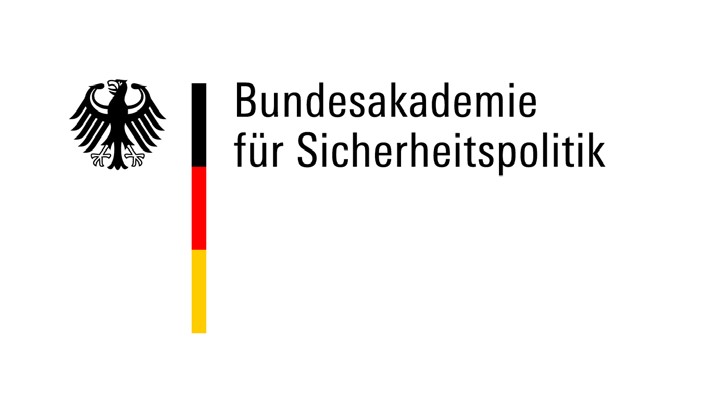 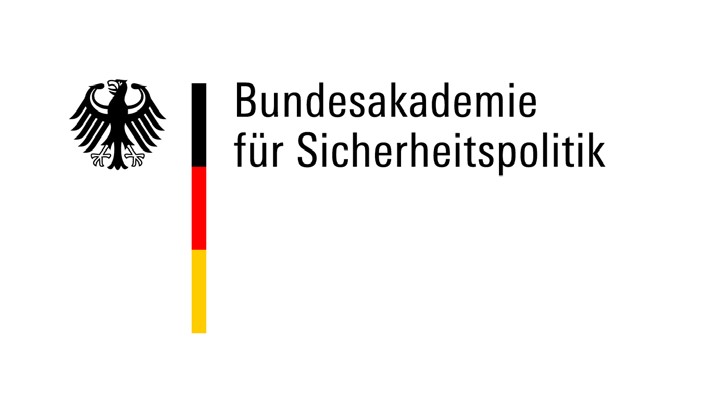 Telefon 	 	 	 	 	E-Mail Mobiltelefon 	 	 	 	Fax Schriftpresse 	 	 Hörfunk  Fernsehen  Online 	 Agentur Redakteur/Reporter  Fotograf  Kameramann  Techniker Für die Richtigkeit der Daten: _____________________________________________ 	 Ort, Datum 	 	Unterschrift AV-Nummer: 10053839 1. Datenschutzhinweis Die angegebenen personenbezogenen Daten werden zum Zweck des Einladungs- und Veranstaltungsmanagements erhoben und bis auf Widerruf an der Bundesakademie für Sicherheitspolitik gespeichert. Die Verarbeitung, Weiterleitung oder Übermittlung der Daten wird nur zu diesem Zweck erfolgen. Das Recht, diese Einverständniserklärung jederzeit zu widerrufen, ist davon unberührt und kann schriftlich oder elektronisch ohne Angabe von Gründen an die obengenannte Adresse erfolgen. Sie haben jederzeit das Recht auf unentgeltliche Auskunft über Ihre gespeicherten personenbezogenen Daten, deren Herkunft und Empfänger, den Zweck der Datenverarbeitung sowie ein Recht auf Berichtigung, Sperrung oder Löschung dieser Daten. Darüber hinaus haben Sie das Recht auf Beschwerde, gemäß Art. 77 EU DSGVO. Zu diesen und zu weiteren Fragen zum Thema Datenschutz können Sie sich jederzeit an den Administrativen Datenschutzbeauftragten der Bundesakademie für Sicherheitspolitik wenden. Administrativen Datenschutzbeauftragten der Bundesakademie für Sicherheitspolitik Ossietzkystraße 44-45, 13187 Berlin E-Mail: ADSB@baks.bund.de Tel.: +49 (0)30 40046 -420 2. Einverständniserklärung betreffend der Verarbeitung personenbezogener Daten Hiermit erkläre ich – bis auf Widerruf - mein Einverständnis zur Speicherung und Verarbeitung meiner personenbezogenen Daten an der Bundesakademie für Sicherheitspolitik zum Zweck des Veranstaltungsmanagements. Mit meiner Teilnahme an der Veranstaltung erkläre ich mich damit einverstanden, gegebenenfalls auf Fotos abgebildet zu werden, die im Rahmen der Öffentlichkeitsarbeit der Bundesakademie für Sicherheitspolitik verwendet werden. 3. Widerruf betreffend der Verarbeitung personenbezogener Daten   Mit einer Speicherung meiner persönlichen Daten über das Veranstaltungsende hinaus bin ich nicht einverstanden. Ich bitte um Löschung aller Daten nach Ende der Veranstaltung.  AV-Nummer: 10053839 Name 	 	 	 	 Vorname Geburtsdatum 	 	 	 Geburtsort 	 	 Staatsangehörigkeit Pass- oder PA-Nr. 	 	 	 ausgestellt durch Presseausweis-Nr.  	 	 ausgestellt durch Zeitraum der Jahresakkreditierung Bundespresseamt Medium   	 	 	 Land des Mediums Büroadresse (Straße, Postleitzahl, Ort) 